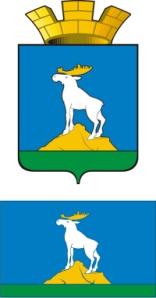 ГЛАВА НИЖНЕСЕРГИНСКОГО ГОРОДСКОГО ПОСЕЛЕНИЯПОСТАНОВЛЕНИЕ13.02.2023 г.               № 43г. Нижние Серги О внесении изменений в муниципальную программу «Обеспечение жильем молодых семей на территории Нижнесергинского городского поселения до 2027 года», утвержденную постановлением главы Нижнесергинского городского поселения от 28.07.2015 № 262 (с изменениями от 06.10.2015 № 356, от 22.01.2016 № 16, от 20.05.2016 № 206, от 16.09.2016 № 450, от 19.09.2017 № 448, от 10.11.2017 № 526, от 24.04.2018 № 181, от 02.07.2018 № 297, от 01.02.2019 № 29, от 29.04.2019 № 171, от 20.12.2019 № 504, от 29.04.2020 № 137, от 25.05.2020 № 164, от 09.02.2021 № 33-А, от 16.04.2021 № 106, от 29.12.2021 № 393, от 02.02.2022 № 36, от 15.03.2022 № 68, от 25.05.2022 № 173, от 07.11.2022 № 467)  Руководствуясь Постановлением Правительства Российской Федерации от 17.12.2010 № 1050-ПП «О реализации отдельных мероприятий государственной программы Российской Федерации "Обеспечение доступным и комфортным жильем и коммунальными услугами граждан Российской Федерации", Постановлением Правительства Свердловской области от 09.02.2023 № 100-ПП «О распределении субсидий и иного межбюджетного трансферта из областного бюджета бюджетам муниципальных образований, расположенных на территории Свердловской области, в 2023-2025 годах в рамках реализации государственной программы Свердловской области «Реализация основных направлений государственной политики в строительном комплексе в Свердловской области до 2027 года», решением Думы Нижнесергинского городского поселения от 14.12.2022 № 17 «О бюджете Нижнесергинского городского поселения на 2023 и плановый период 2024 и 2025 годов»,ПОСТАНОВЛЯЮ:1. Внести изменения в муниципальную программу «Обеспечение жильем молодых семей на территории Нижнесергинского городского поселения до 2027 года», утвержденную постановлением главы Нижнесергинского городского поселения от 28.07.2015 № 262 «Об утверждении муниципальной программы «Обеспечение жильем молодых семей на территории Нижнесергинского городского поселения до 2024 года» (с изменениями от 06.10.2015 № 356, от 22.01.2016 № 16, от 20.05.2016 № 206, от 16.09.2016 № 450, от 19.09.2017 № 448, от 10.11.2017 № 526, от 24.04.2018 № 181, от 02.07.2018 № 297, от 01.02.2019 № 29, от 29.04.2019 № 171, от 20.12.2019 № 504, от 29.04.2020 № 137, от 25.05.2020 № 164, от 09.02.2021 № 33-А,  от 16.04.2021 № 106, от 29.12.2021 № 393,  от 02.02.2022 № 36,  от 15.03.2022 № 68, от 25.05.2022 № 173, от 07.11.2022 № 467), изложив её в новой редакции (прилагается).2. Опубликовать настоящее постановление путем размещения полного текста на официальном сайте Нижнесергинского городского поселения в сети «Интернет».3. Контроль исполнения настоящего постановления оставляю за собой.Глава Нижнесергинского городского поселения                                                                                 А.М. Чекасин